NAVODILA ZA DELO DOMA – 14. 4. – 17. 4. 2020INTERESNA DEJAVNOST - ŠPORT 1.- 3. razredDragi učenci, ker ste to interesno dejavnost izbrali tisti, ki imate šport zelo radi, kot veste izvajamo pri INTERESNI - ŠPORT take aktivnosti, ki so vam najljubše. Bodite čim več v naravi na svežem zraku in soncu.V času, ko ste doma, lahko opravite dejavnosti, ki jih še imamo v programu do konca šolskega leta:Učna tema: MET V CILJMetodična enota: VAJE ZA PRECIZNOSTTudi to uro izvajate doma, v svoji sobi, na hodniku,... Uvodni del: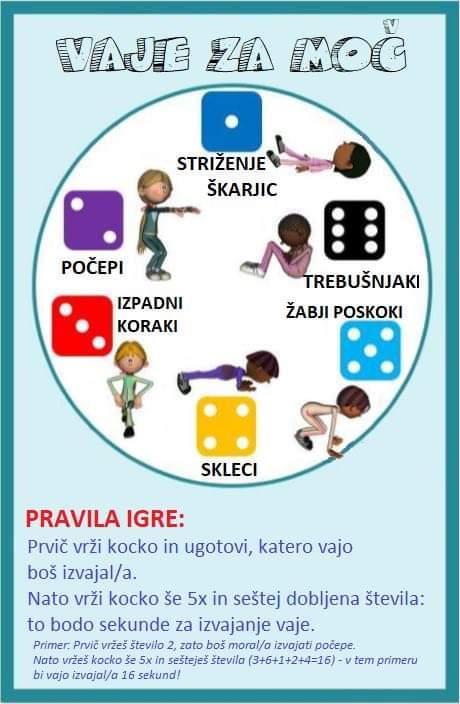 Glavni del: Označi cilj na tleh (lahko je prazen koš za smeti, vedro, večja kartonasta ali plastična škatla) in 5 korakov stran označi mesto s črto (uporabi domišljijo). Poišči 10 mehkih predmetov (žogice, plišaste igrače, nogavice,...), ki jih boste metali v cilj.Vrži 10 predmetov in štej kolikokrat si zadel. Razdalje je 5 korake od cilja. Vajo ponovi 5 x in poskušaj izboljšati rezultat. Ponovi vajo:5 x z boljšo roko 5 x slabšo roko mižeobrnjen s hrbtom proti cilju in meči čez glavo nazaj. Zaključni del: pospravi VSE za sabo in se umirjaj.NALOGA:Ko opraviš vse naloge, list papirja z rezultati fotografiraj in mi ga pošlji na mail:antonija.zaksek@guest.arnes.si  neto pa list vstavi v mapo. Lep dan vam želi vaša učiteljica športa. Antonija Zakšek, prof.OSTANITE ZDRAVI IN V GIBANJU!